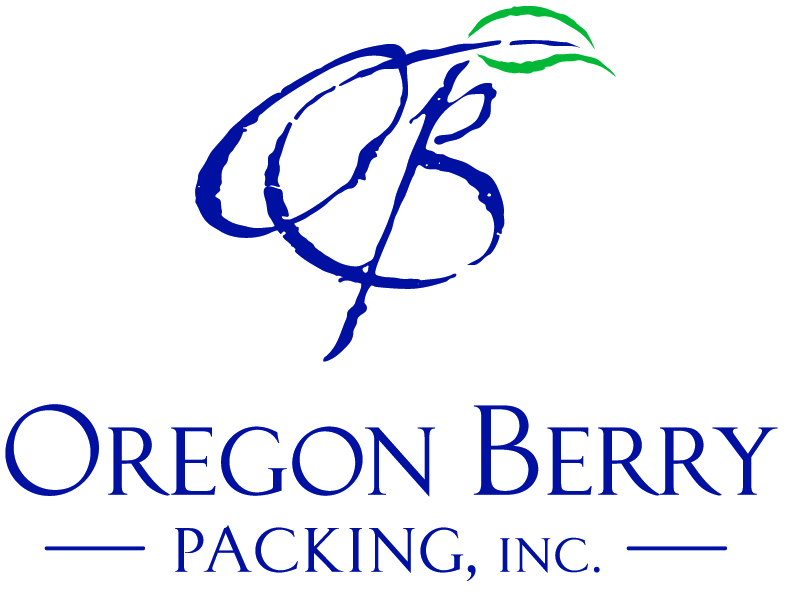 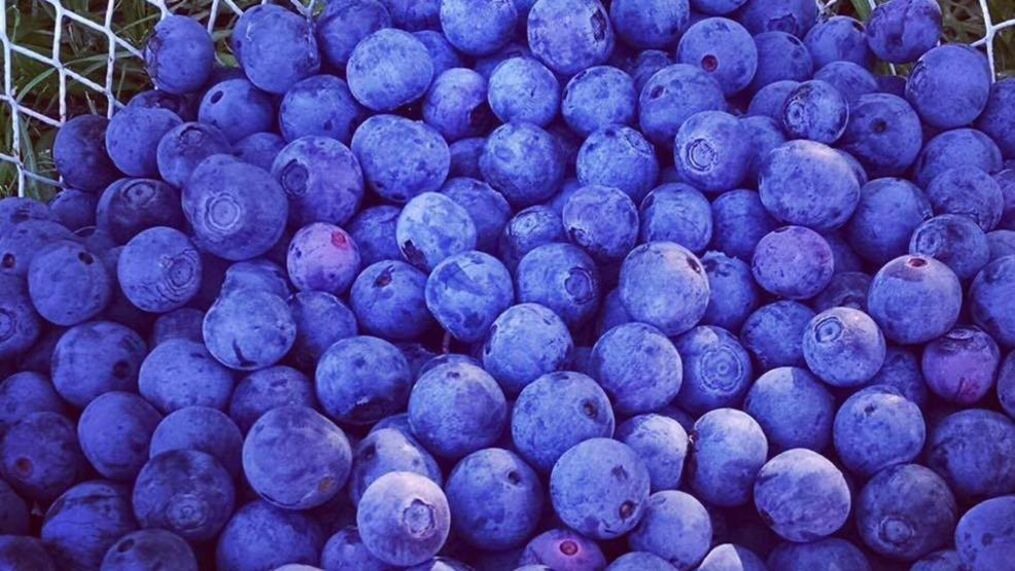 Oregon Blueberries are coming!Draper and Duke bloom is variable with some at petal fall and some fields have blooms hanging on forever. So far fruit looks like it’s swelling fine. But some varieties have blooms lingering with extended periods. All of this is a result of one of the strangest Springs we can remember. We have seen extended cool wet periods with intermittent days of nice warmer periods in which the bees are moving. 
Right now, the crop can be a good one but each passing day that remains cool slows down the progress of our bushes and pushes our start back. We are expecting a break for the better with warmer temperatures beginning over the remainder of the week. Oregon Berry Crop Update – May 17, 2022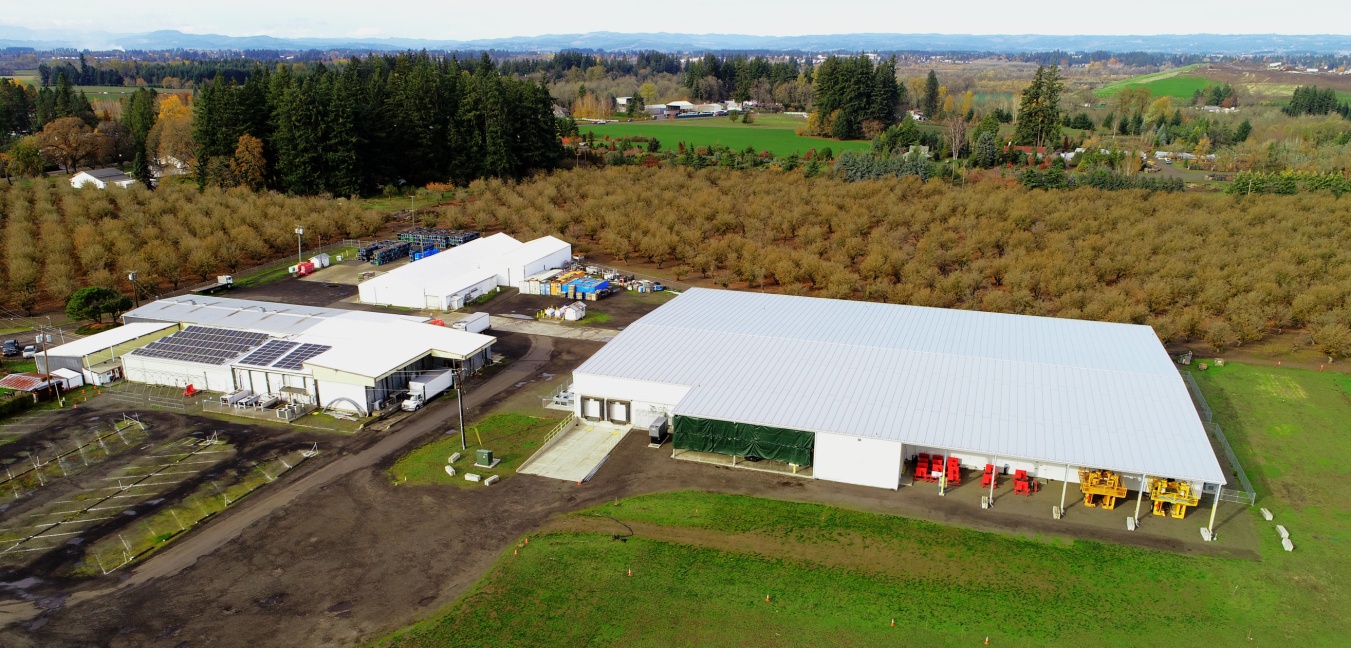 We are anticipating a great 2022 with more predicted volume of high quality blueberries from our farms.   Duke season is set to begin around July 4th, finishing with Last Call towards the end of September.  This year, we will keep you updated on each export variety we are working with and show growth week by week.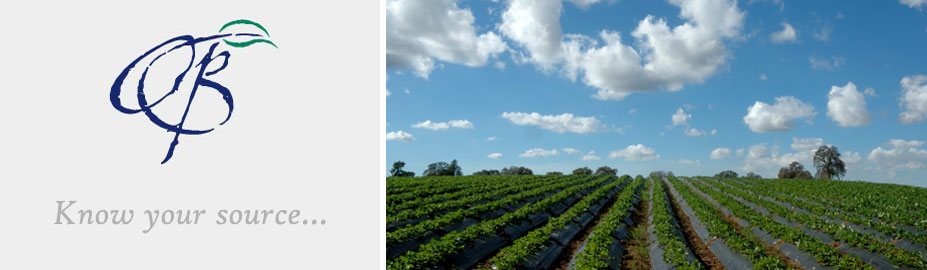 Duke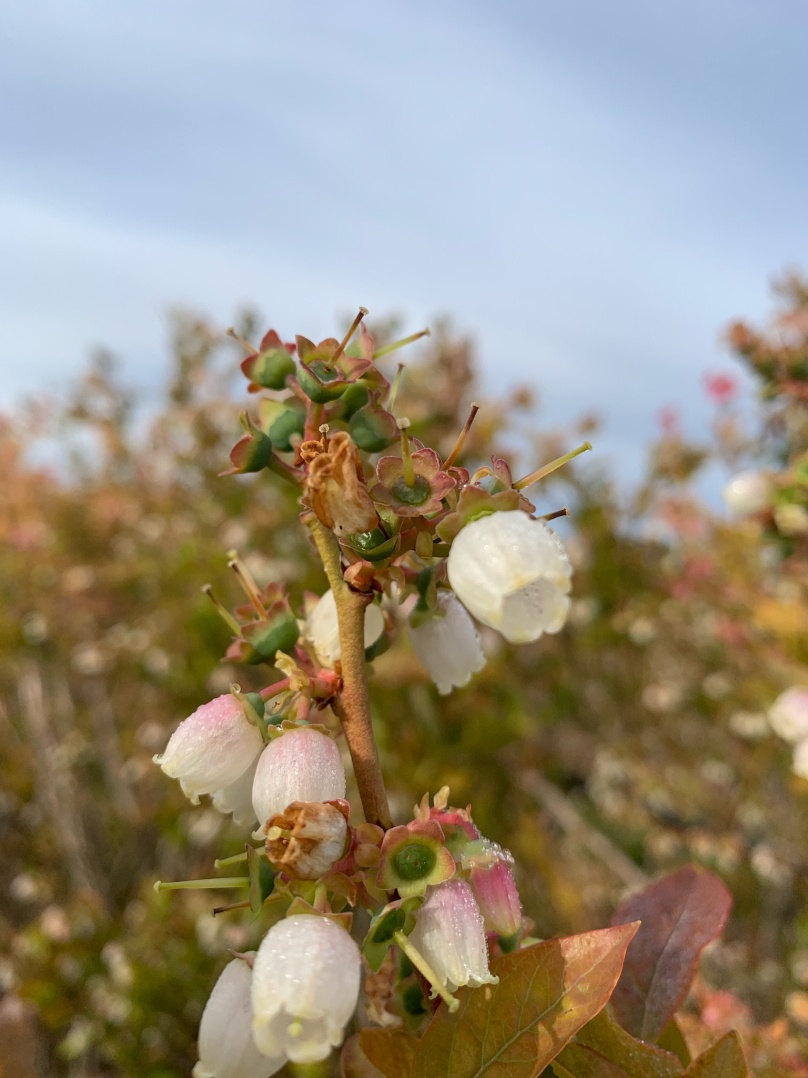 Duke blueberries are the leading, early-ripening Northern Highbush variety.  It is known for its high yields, uniformed size and superior quality fruit.  Fruit characteristics:  Light blue, firm, mild flavorTiming: Late June-Mid JulySize: LargeDraper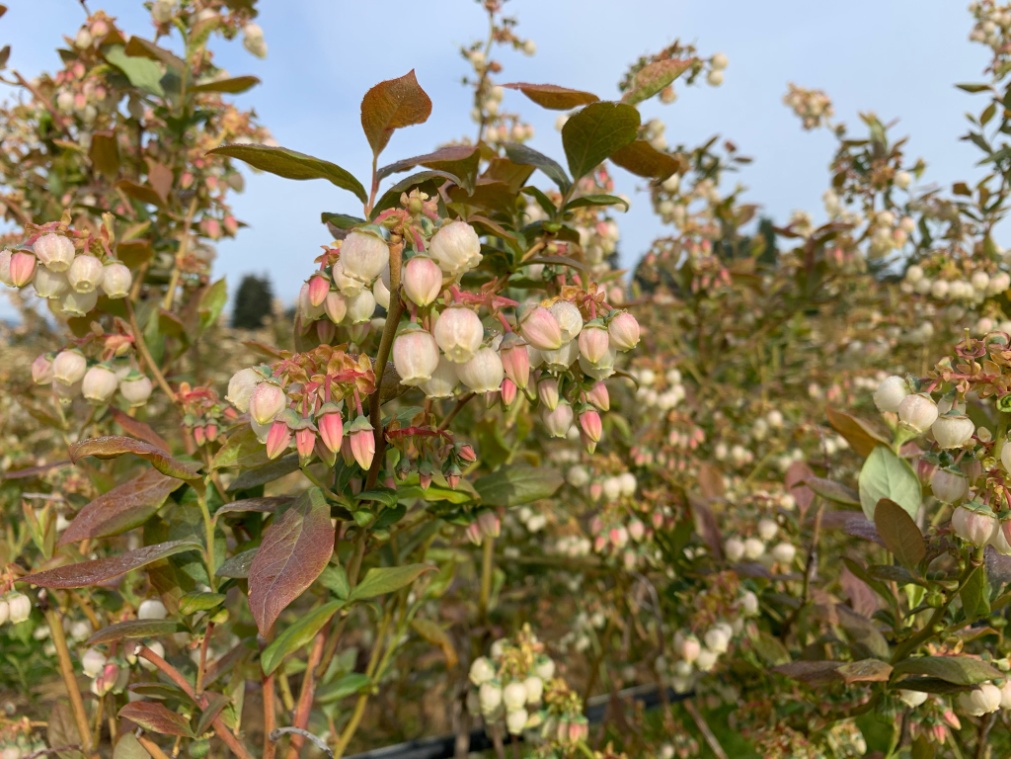 The Draper blueberry is exceptionally firm with concentrated ripening periods.  The berries have excellent post-harvest color retention and superior shelf life. Fruit Characteristics: Light blue, firm, crisp, sweet flavorTiming: Early July-Late JulySize: LargeLiberty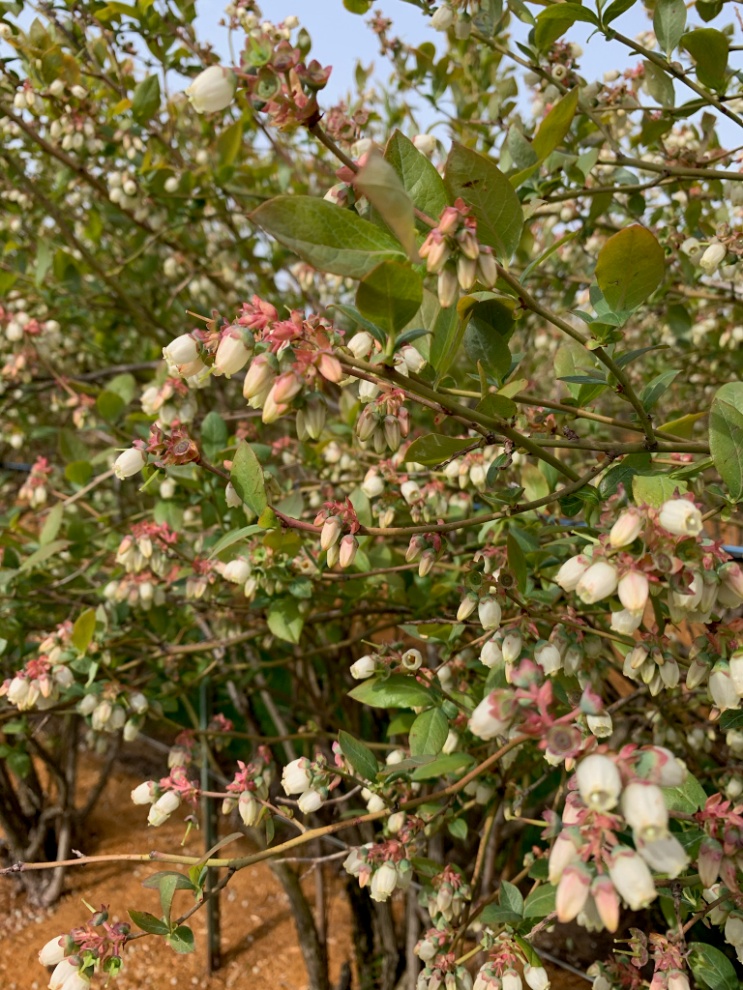 Liberty blueberries are sky-blue in color and have a balanced, appealing flavor.  This variety has excellent bloom.Fruit Characteristics: Light blue, balanced flavorTiming: Late July-Early AugustSize: LargeCalypso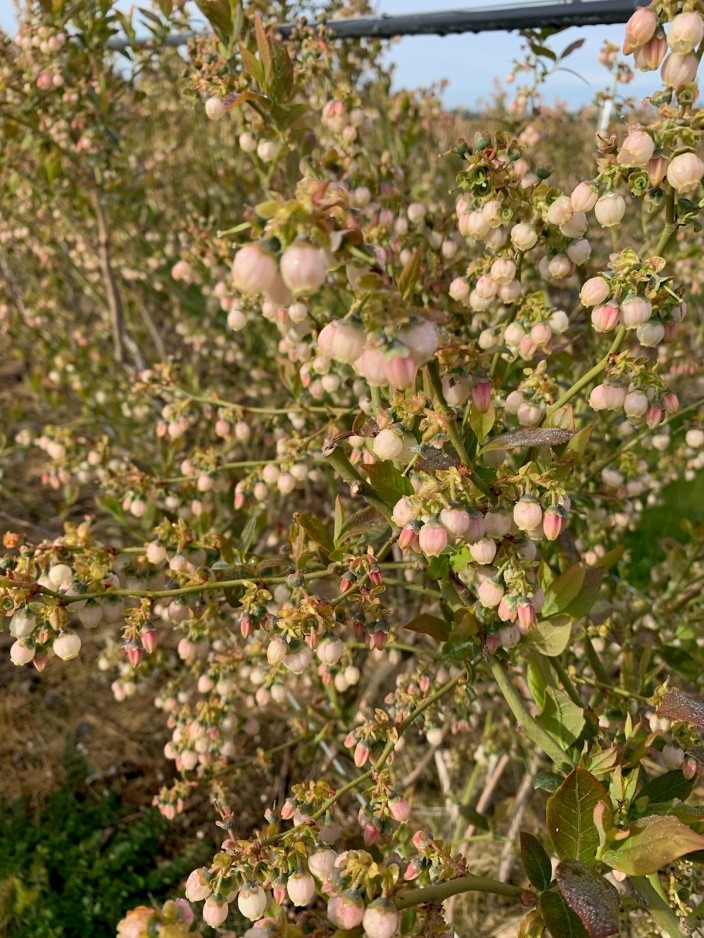 Calypso produces a firm, large berry with excellent flavor and a small dry scar.  Fruit ripens uniformly, producing a very consistent size and durable in travel. Fruit Characteristics: Light blue, classic flavorTiming: Late August-Late SeptemberSize: Large-Very LargeTop Shelf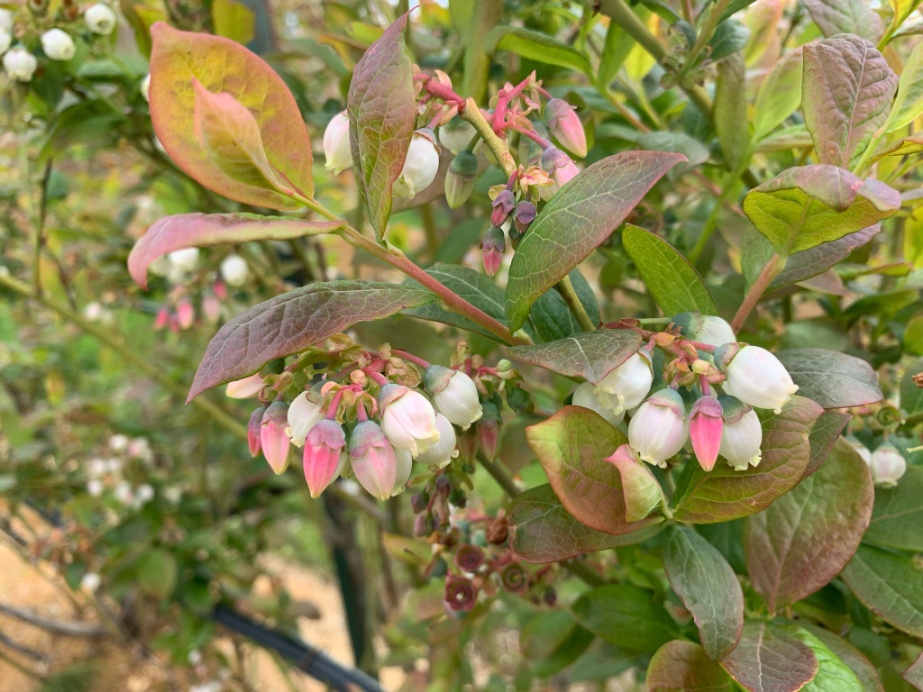 Top Shelf blueberries are notable for their very large, flavorful, firm fruit.  While similar to Draper in many ways, Top Shelf blueberries seem to excel in areas such as plant vigor, fruit size and flavor.  Fruit Characteristics: Sky blue, tropical flavor, firm, juicyTiming: Mid-Season, AugustSize: Very LargeLast Call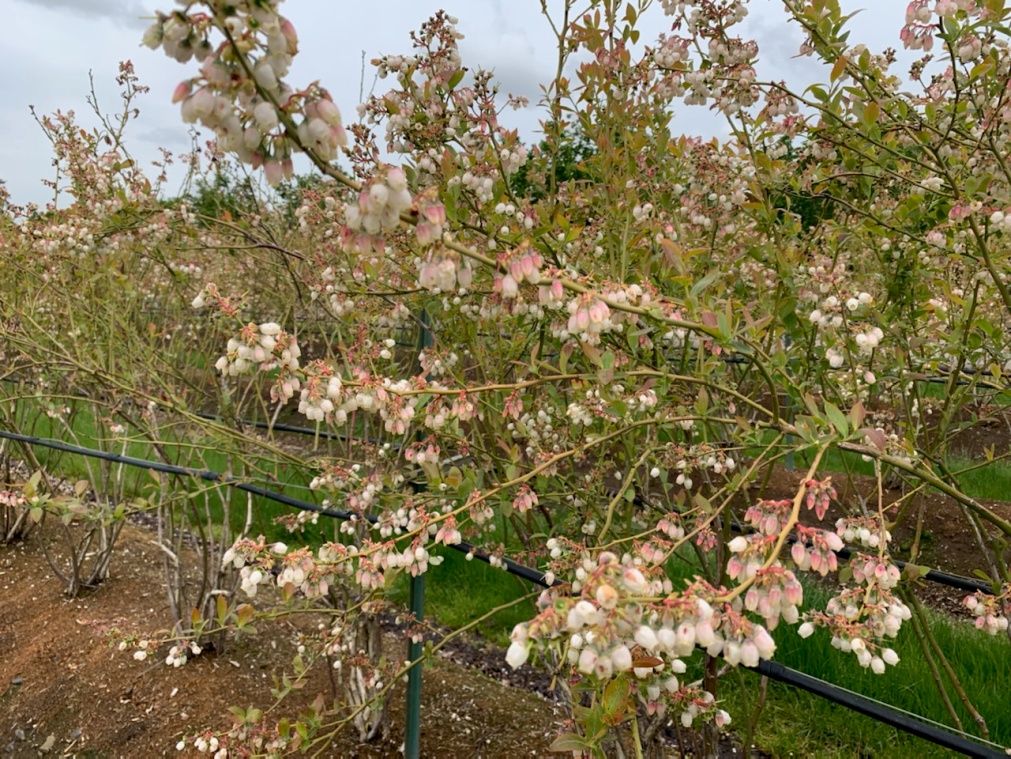 The Last Call blueberry bush produces high yields of large berries with a classic, sweet and slightly aromatic blueberry flavor.  This berry has a nice crunch. Fruit Characteristics: Very sweet, classic flavor, aromaticTiming: Late-Season, End August-SeptemberSize: LargePeachy Blue – New Variety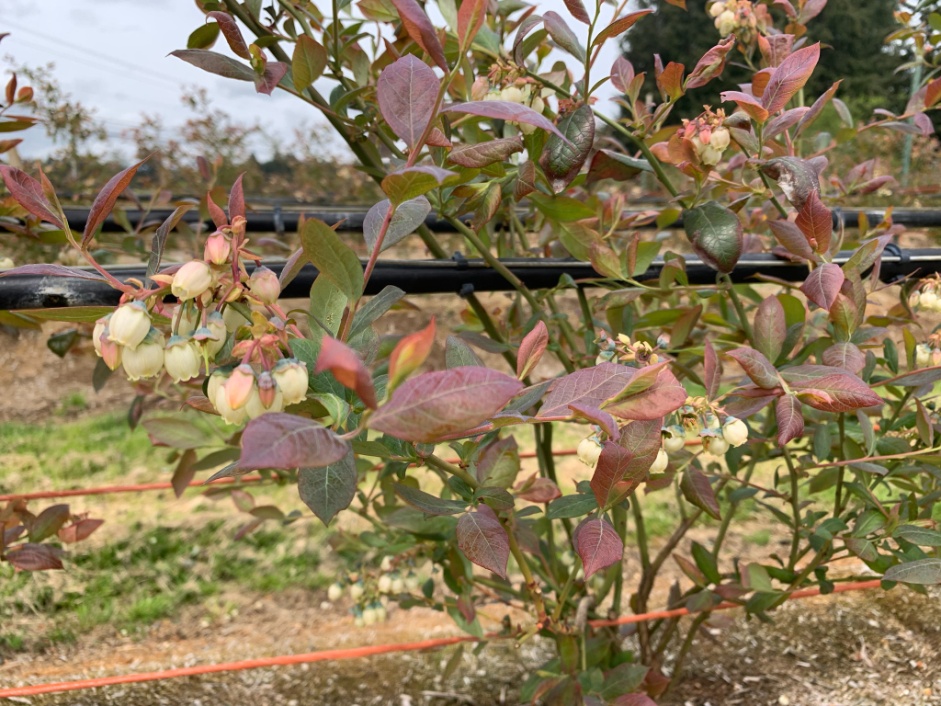 This is one of the new, crunchy varieties we have been talking about.  This berry has exceptional flavor and optimal shelf life.  Oregon Berry has made the commitment to only grow the best eating varieties, allowing you to move fruit easily and guaranteeing premium Oregon Berry quality!  Quantities will be limited and are not guaranteed to export until we get closer to the season to assure quality. Fruit Characteristics: Timing: Mid to Late SeasonSize: Large